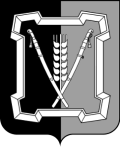 АДМИНИСТРАЦИЯ КУРСКОГО МУНИЦИПАЛЬНОГО ОКРУГАСТАВРОПОЛЬСКОГО КРАЯП О С Т А Н О В Л Е Н И Ест-ца КурскаяОб утверждении муниципальной программы Курского муниципального округа Ставропольского края «Межнациональные отношения и поддержка казачества»В соответствии с Порядком разработки, реализации и оценки эффективности муниципальных программ Курского муниципального округа Ставропольского края, утвержденным постановлением администрации Курского муниципального района Ставропольского края от 02 ноября 2020 г. № 646, Методическими указаниями по разработке и реализации муниципальных программ Курского муниципального округа Ставропольского края, утвержденными постановлением администрации Курского муниципального района Ставропольского края от 05 ноября 2020 г. № 654, Перечнем муниципальных программ Курского муниципального округа Ставропольского края, планируемых к разработке, утвержденным постановлением администрации Курского муниципального округа Ставропольского края от 15 ноября 2022 г.     № 1317, в целях стабилизации и гармонизации межнациональных и межконфессиональных отношений, дальнейшей институционализации казачества,администрация Курского муниципального округа Ставропольского краяПОСТАНОВЛЯЕТ:1. Утвердить прилагаемую муниципальную программу Курского муниципального округа Ставропольского края «Межнациональные отношения и поддержка казачества».2. Отделу по организационным и общим вопросам администрации Курского муниципального округа Ставропольского края обеспечить официальное обнародование настоящего постановления на официальном сайте администрации Курского муниципального округа Ставропольского края в информационно-телекоммуникационной сети «Интернет».3. Настоящее постановление вступает в силу с 01 января 2024 г.Временно исполняющий полномочия главы Курского муниципального округаСтавропольского края, первый заместительглавы администрации Курского муниципальногоокруга Ставропольского края                                                             П.В.БабичевВизируют:МУНИЦИПАЛЬНАЯ ПРОГРАММАКурского муниципального ОКРУГА Ставропольского края «Межнациональные отношения и поддержка казачества»ПАСПОРТмуниципальной программы Курского муниципального ОКРУГА Ставропольского края «Межнациональныеотношения и поддержка казачества»ПРИОРИТЕТЫ И ЦЕЛИ РЕАЛИЗАЦИИ В КУРСКОМ МУНИЦИПАЛЬНОМ ОКРУГЕ ГОСУДАРСТВЕННОЙ ПОЛИТИКИ В СФЕРЕ МЕЖНАЦИОНАЛЬНЫХ ОТНОШЕНИЙ И ПОДДЕРЖКИ КАЗАЧЕСТВА	Курский муниципальный округ расположен в юго-восточной части Ставропольского края, граничит с четырьмя субъектами Российской Федерации: Республикой Дагестан, Чеченской Республикой, Кабардино-Балкарской Республикой, Республикой Северной Осетией - Аланией. На территории Курского муниципальном округе проживают представители около 60 национальностей и народностей.Сохранение этнического и межконфессионального мира в Курском муниципальном округе является наиважнейшей задачей. К настоящему времени в Курском муниципальном округе достигнуто динамическое равновесие этносоциальных и этнокультурных интересов граждан и этнических групп, сбалансированы межконфессиональные отношения. Русские являются наиболее многочисленным народом - 27,7 тыс. человек (45,6 % от общей численности населения Курского муниципальнго округа). На втором месте армяне - 8,5 тыс. человек (13,9 %), затем турки - 7,1 тыс. человек (11,49 %), даргинцы - 4,1 тыс. человек (6,56 %), чеченцы - 3,2 тыс. человек (5,21 %), кабардинцы - 2,4 тыс. человек (4,0 %), другие национальности - 12,5 тыс. человек (20,64 %).В Курском муниципальном округе создан этнический совет, который является экспертно-консультативным органом по вопросам организации, взаимодействия с национальными общественными, религиозными организациями и казачеством, действующими на территории Курского муниципального округа, с помощью которого осуществляется диалог гражданского общества с территориальными органами государственных органов исполнительной власти, территориальными органами администрации по оперативному реагированию на возникающие предпосылки к обострению межнациональной обстановки на территории Курского муниципального округа. Существенно работу этнического совета дополняет молодежный этнический совет Курского муниципального округа.Для укрепления дружбы народов и межнационального согласия на территории Курского муниципального округа проводятся: в канун Дня России - межрегиональный фестиваль национальных куль-тур «Курский район - территория мира и согласия». Фестиваль дает возмож-ность наблюдать таланты представителей разных национальностей, которые живут и работают на курской земле, соприкоснуться с культурой народов Северного Кавказа;в канун Дня народного единства - фестиваль национальных культур «Узнай культуру друга». В фестивале принимают участие обучающиеся общеобразовательных учреждений. Основные усилия по сохранению исторически сложившихся характеристик Курского муниципального округа как района с преобладанием русского населения направлены на комплексную (экономическую, социальную, культурную и др.) муниципальную поддержку казачества.В 1993 году казаки, проживающие на территории станицы Курской и Курского муниципального округа, образовали Курское районное казачье общество. Решением Главного управления казачьих войск при Президенте Российской Федерации от 18 декабря 1996 г. № 6 общество было внесено в государственный реестр как Курское особое приграничное отдельское казачье общество.В 2010 году Курское особое приграничное отдельское казачье общество преобразовано в Курское районное казачье общество Ставропольского окружного казачьего общества Терского Войскового казачьего общества (далее - Курское районное казачье общество). На территориях сел: Русского, Ростовановского, станиц: Стодеревской, Курской, Галюгаевской созданы и постоянно действуют добровольные казачьи дружины по охране общественного порядка и охране сельскохозяйственных подразделений всех форм собственности. Развитие ситуации в сфере межнациональных отношений осуществляется под воздействием как факторов, способных привести к осложнению обстановки, так и факторов позитивного влияния на развитие межнациональных отношений.Осложнить ситуацию в сфере межнациональных отношений могут:политизация межнациональных отношений, связанная с избирательным процессом в Российской Федерации;земельные и хозяйственно-имущественные споры, которые при определенных условиях могут способствовать возникновению межнациональных конфликтных ситуаций;активность международной террористической сети, использующей этнический и религиозный факторы;проявления ксенофобии, бытового национализма и экстремизма в молодежной среде.Основными факторами позитивного развития межнациональных отношений будут являться:положительные результаты реализации Стратегии социально-экономи-ческого развития Курского муниципального района Ставропольского края до 2035 года, утвержденной решением совета Курского муниципального района Ставропольского края от 26 сентября 2019 г. № 144;позитивный эффект от реализации комплекса мер, направленных на создание системы общественной безопасности, минимизацию террористической опасности, противодействие национальному и религиозному экстремизму.По прогнозным оценкам эти факторы способны обеспечить развитие устойчивой тенденции к дальнейшей стабилизации межнациональных отношений и благоприятные  перспективы  их  гармонизации  на основе  общерос-сийских гражданских ценностей.Программа учитывает цели и задачи государственной программы Ставропольского края «Межнациональные отношения, профилактика терроризма и поддержка казачества», утвержденной Правительством Ставропольского края от 29 декабря 2018 г. № 623-п.	К приоритетным направлениям реализации Программы относятся:	сохранение и популяризация многонационального культурного наследия народов России, проживающих в Курском муниципальном округе;объединение усилий органов местного самоуправления края, национально-культурных объединений, религиозных объединений, казачьих обществ и казачьих объединений для сохранения межнационального согласия;	эффективный межкультурный диалог и гармонизация межнациональных и межконфессиональных отношений и выработка упреждающей системы мер противодействия терроризму;	институционализация казачества в Курском муниципальном округе в сфере межнациональных отношений как социальной силы, выступающей опорой российской государственности.В рамках реализации этих направлений целями Программы определены:	стабилизация и гармонизация межнациональных и межконфессиональных отношений в Курском муниципальном округе;	реализация в Курском муниципальном округе государственной политики Российской Федерации в области противодействия терроризму путем совершенствования системы профилактических мер антитеррористической направленности.Для достижения целей Программы предусматривается решение следующих задач:	профилактика совершения на территории Курского муниципального округа террористических актов и экстремистских проявлений;	совершенствование мер по профилактике идеологии терроризма;проведение разъяснительной работы с населением с целью повышения бдительности;	своевременное осуществление мониторинга по вопросам эффективности принимаемых мер антитеррористической направленности;уменьшение проявлений экстремизма и негативного отношения к лицам других национальностей и религиозных конфессий;формирование у населения внутренней потребности в толерантном поведении к людям других национальностей и религиозных конфессий на основе ценностей многонационального российского общества, культурного самосознания, принципов соблюдения прав и свобод человека.Индикаторы достижения целей и решения задач Программы являются измеримыми и определяются на основе данных статистического наблюдения, а также социологического мониторинга, проводимого ответственным исполнителем, приведены в приложении № 3 к Программе.Перечень основных мероприятий подпрограммы Программы приведен в приложении № 4 к Программе.Объемы и источники финансового обеспечения Программы приведены в приложении № 5 к Программе.Сведения о весовых коэффициентах, присвоенных целям Программы, задачам подпрограмм Программы приведены в приложении № 6 к Программе.Сведения об источнике информации и методике расчета индикаторов достижения целей Программы и показателей решения задач Подпрограмм Программы приведены в приложении № 7 к Программы.Заместитель главы администрации Курского муниципального округа Ставропольского края                                                         О.В.БогаевскаяПОДПРОГРАММА«Профилактика терроризма, национального ирелигиозного экстремизма, минимизация иликвидация последствий их проявлений»муниципальной Программы Курского муниципального ОКРУГА Ставропольского края «Межнациональныеотношения и поддержка казачества»ПАСПОРТподпрограммы «Профилактика терроризма, национального и религиозного экстремизма, минимизация и ликвидация последствий их проявлений» муниципальной программы курского муниципального ОКРУГА ставропольского края «Межнациональные отношения и поддержка казачества»2ХАРАКТЕРИСТИКА ОСНОВНЫХ МЕРОПРИЯТИЙ ПОДРОГРАММЫ1. Информирование населения по вопросам противодействия распространению терроризма.В рамках реализации данного основного мероприятия Подпрограммы предусматривается:проведение встреч с лидерами и членами национальных диаспор, религиозных организаций;оказание необходимой методической помощи территориальным отделам администрации по профилактике терроризма и экстремизма на подведомственной территории;организация и проведение тематических мероприятий, фестивалей, конкурсов, спортивных мероприятий с целью формирования у граждан уважительного отношения к традициям и обычаям различных народов и национальностей в целях укрепления общероссийской гражданской идентичности населения Курского муниципального округа;проведение заседаний, встреч с лидерами национальных диаспор, политических партий, общественных организаций, священнослужителями диаспор в целях соблюдения общественного порядка, недопущения конфликтов на почве национальной и религиозной нетерпимости, антитеррористической пропаганды; расширение для детей и молодежи экскурсионно-туристической деятельности с целью углубления их знаний о стране и ее народах;проведение спортивных мероприятий для детей и молодежи по различным видам спорта под девизом  «Мир  детям Северного Кавказа»;освещение в средствах массовой информации вопросов, связанных с опасностью проявления фактов терроризма, национального и религиозного экстремизма;приобретение информационно-пропагандистских материалов по профилактике терроризма и экстремизма; проведение информационно-просветительских встреч со школьниками и молодежью Курского муниципального округа, способствующих устранению факторов возникновения и распространения идеологии терроризма.Ответственным исполнителем данного основного мероприятия Подпрограммы является администрация.В реализации данного основного мероприятия	участвуют отдел образования администрации Курского муниципального округа Ставропольского края, муниципальное казенное учреждение Курского муниципального округа Ставропольского края «Управление культуры», муниципальное казенное учреждение «Курский молодежный Центр», муниципальное казенное учреждение Курского  муниципального округа Ставропольского края «Комитет по физической культуре и спорту».    2. Создание безопасных условий функционирования объектов муниципальных учреждений Курского муниципального округа Ставропольского края.В рамках данного основного мероприятия Подпрограммы планируется создание антитеррористической укрепленности объектов муниципальных учреждений Курского муниципального округа Ставропольского края.Ответственным исполнителем данного основного мероприятия Под-программы является администрация.В реализации данного основного мероприятия	участвуют отдел образования администрации Курского муниципального округа Ставропольского края, муниципальное казенное учреждение Курского муниципального округа Ставропольского края «Управление культуры», муниципальное казенное учреждение «Курский молодежный Центр», муниципальное казенное учреждение Курского муниципального округа Ставропольского края «Комитет по физической культуре и спорту».    ПОДПРОГРАММА  «Поддержка казачьих обществ» муниципальной Программы Курского муниципального округа Ставропольского края «Межнациональные отношения и поддержка казачества»ПАСПОРТподпрограммы «Поддержка казачьих обществ» муниципальной программы курского муниципального округа ставропольского края «межнациональные отношения и поддержка казачества»3ХАРАКТЕРИСТИКА ОСНОВНОГО МЕРОПРИЯТИЯ ПОДПРОГРАММЫПоддержка казачьих обществ, осуществляющих свою деятельность на территории Курского муниципального округа.В рамках реализации данного основного мероприятия Подпрограммы предусматривается:приобретение материально-технических средств для обеспечения деятельности казачьих обществ;приобретение материально-технических средств, печатной продукции, элементов казачьей формы для общеобразовательных учреждений, осуществляющих образовательный процесс с использованием культурно-исторических традиций казачества;организация и проведение встреч казаков с допризывной молодежью по теме предстоящей воинской службы;организация и проведение районных казачьих игр;участие в краевых казачьих играх;организация и проведение межрегионального фестиваля традиционной казачьей культуры «Казачья сторона»;организация и проведение праздника «День казачки».Ответственным исполнителем данного основного мероприятия Подпрограммы является администрация.В реализации данного основного мероприятия	участвуют отдел образо-вания администрации Курского муниципального округа Ставропольского края, территориальные отделы администрации Курского муниципального округа Ставропольского края, муниципальное казенное учреждение Курского муниципального округа Ставропольского края «Управление культуры», муниципальное казенное учреждение «Курский молодежный Центр», муниципальное казенное учреждение Курского муниципального округа Ставропольского края «Комитет по физической культуре и спорту», Курское районное казачье общество Ставропольского окружного казачьего общества Терского Войскового казачьего общества (по согласованию).СВЕДЕНИЯОБ  ИНДИКАТОРАХ ДОСТИЖЕНИЯ ЦЕЛЕЙ  МУНИЦИПАЛЬНОЙ ПРОГРАММЫ КУРСКОГО МУНИЦИПАЛЬНОГО ОКРУГА СТАВРОПОЛЬСКОГО КРАЯ «МЕЖНАЦИОНАЛЬНЫЕ ОТНОШЕНИЯ И ПОДДЕРЖКА КАЗАЧЕСТВА» <*> И ПОКАЗАТЕЛЯХ РЕШЕНИЯ ЗАДАЧ ПОДПРОГРАММЫ ПРОГРАММЫ И ИХ ЗНАЧЕНИЯХ_________________________<*> Далее в настоящем Приложении используется сокращение - Программа ПЕРЕЧЕНЬОСНОВНЫХ МЕРОПРИЯТИЙ ПОДПРОГРАММ МУНИЦИПАЛЬНОЙ ПРОГРАММЫ КУРСКОГО МУНИЦИПАЛЬНОГО ОКРУГА СТАВРОПОЛЬСКОГО КРАЯ «МЕЖНАЦИОНАЛЬНЫЕ ОТНОШЕНИЯ И ПОДДЕРЖКА КАЗАЧЕСТВА» <*> И ПОКАЗАТЕЛЯХ РЕШЕНИЯ ЗАДАЧ ПОДПРОГРАММЫ_______________________<*> Далее в настоящем Приложении используется сокращение - ПрограммаОБЪЕМЫ И ИСТОЧНИКИФИНАНСОВОГО ОБЕСПЕЧЕНИЯ МУНИЦИПАЛЬНОЙ ПРОГРАММЫ КУРСКОГО МУНИЦИПАЛЬНОГО ОКРУГА СТАВРОПОЛЬСКОГО КРАЯ «МЕЖНАЦИОНАЛЬНЫЕ ОТНОШЕНИЯ И ПОДДЕРЖКА КАЗАЧЕСТВА» <*>_____________________<*> Далее в настоящем Приложении используется сокращение - Программа                                                                                                                                                               Приложение № 6СВЕДЕНИЯО ВЕСОВЫХ КОЭФФИЦИЕНТАХ, ПРИСВОЕННЫХ ЦЕЛЯМ МУНИЦИПАЛЬНОЙ ПРОГРАММЫ КУРСКОГО МУНИЦИПАЛЬНОГО ОКРУГА СТАВРОПОЛЬСКОГО КРАЯ «МЕЖНАЦИОНАЛЬНЫЕ ОТНОШЕНИЯ И ПОДДЕРЖКА КАЗАЧЕСТВА» <*>, ЗАДАЧАМ ПОДПРОГРАММ ПРОГРАММЫ______________________________<*> Далее в настоящем Приложении используется сокращение - ПрограммаСВЕДЕНИЯ ОБ ИСТОЧНИКЕ ИНФОРМАЦИИ И МЕТОДИКЕ РАСЧЕТА ИНДИКАТОРОВ ДОСТИЖЕНИЯ ЦЕЛЕЙ МУНИЦИПАЛЬНОЙ ПРОГРАММЫ КУРСКОГО МУНИЦИПАЛЬНОГО ОКРУГА СТАВРОПОЛЬСКОГО КРАЯ «МЕЖНАЦИОНАЛЬНЫЕ ОТНОШЕНИЯ И ПОДДЕРЖКА КАЗАЧЕСТВА» <*> И ПОКАЗАТЕЛЕЙ РЕШЕНИЯ ЗАДАЧ ПОДПРОГРАММ ПРОГРАММЫ________________________<*> Далее в настоящем Приложении используется сокращение - Программа2Начальник Финансового управления Е.В.МишинаНачальник отдела правового и кадрового обеспечения В.Н.КобинНачальник отдела по организационным и общим вопросам Л.А.КущикГлавный специалист - юрисконсульт отдела правового и кадрового обеспечения М.М.ЕреськоПроект постановления вносит начальник отдела по общественной безопасности, гражданской обороне и чрезвычайным ситуациям  Э.И.ШтапуринПроект постановления подготовлен главным специалистом отдела по общественной безопасности, гражданской обороне и чрезвычайным ситуациям  Ю.Д.ЗыковойУТВЕРЖДЕНАпостановлением администрацииКурского муниципального округаСтавропольского краяот                   г.  №                Наименование Программымуниципальная программа Курского муниципального округа Ставропольского края «Межнациональные отношения и поддержка казачества» (далее - Программа)Ответственный исполнитель Программыадминистрация Курского муниципального округа Ставропольского края (далее – администрация) в лице отдела по общественной безопасности, гражданской обороне и чрезвычайным ситуациям администрации Курского муниципального округа Ставропольского края (далее - отдел по общественной безопасности, ГО и ЧС)Соисполнители Программыотдел образования администрации Курского муниципального округа Ставропольского края; территориальные отделы администрации Курского муниципального округа Ставропольского края (далее - территориальные отделы администрации);муниципальное казенное учреждение Курского муниципального округа Ставропольского края «Управление культуры»;муниципальное казенное учреждение «Курский молодежный Центр»;муниципальное казенное учреждение Курского муниципального округа Ставропольского края «Комитет по физической культуре и спорту»;Курское районное казачье общество Ставропольского окружного казачьего общества Терского Войскового казачьего общества (по согласованию)Участники Программыобщественные и религиозные организации Курского муниципального округа Ставропольского края (далее - Курский муниципальный округ);обучающиеся муниципальных общеобразовательных учреждений Курского муниципального округа Ставропольского края (далее - общеобразовательные учреждения); лица, подверженные воздействию идеологии терроризма и экстремизма, члены казачьих обществ Курского муниципального округаПодпрограммы Программыподпрограмма «Профилактика терроризма, национального и религиозного экстремизма, минимизация и ликвидация последствий их проявлений»;подпрограмма «Поддержка казачьих обществ»Цели Программыреализация в Курском муниципальном округе Ставропольского края государственной политики Российской Федерации в области противодействия терроризму путем совершенствования системы профилактических мер антитеррористической направленности;стабилизация и гармонизация межнациональных и межконфессиональных отношений в Курском муниципальном округе Ставропольского краяИндикаторы достижения целей  Программыколичество профилактических и пропагандистских мероприятий, способствующих устранению факторов возникновения и распространения идеологии терроризма, направленных на предупреждение этнического и религиозного экстремизма на территории Курского муниципального округа;количество тематических мероприятий, организованных с целью формирования у граждан уважительного отношения к традициям и обычаям различных народов и национальностей, развития казачьей культурыСроки реализации Программы2024 - 2026 годыОбъемы и источники финансового обеспечения Программыобъем финансового обеспечения Программы за счет средств бюджета Курского муниципального округа Ставропольского края (далее - местный бюджет) составит 113999,22 тыс. рублей, в том числе по годам:в 2024 году - 37999,74 тыс. рублей;в 2025 году - 37999,74 тыс. рублей;в 2026 году - 37999,74тыс. рублей,объем финансового обеспечения Программы за счет средств бюджета Ставропольского края составит 300,00 тыс. рублей, в том числе по годам:в 2024 году - 100,00 тыс. рублей;в 2025 году - 100,00 тыс. рублей;в 2026 году - 100,00 тыс. рублей.Финансирование может уточняться при формировании и внесении изменений в местный бюджет на соответствующий финансовый годОжидаемые конечные результаты реализации Программыувеличение доли населения Курского муниципальном округе, у которого сформирована общероссийская гражданская идентичность;формирование нетерпимости ко всем фактам террористических и экстремистских проявлений;укрепление и культивирование в молодежной среде атмосферы  межэтнического  согласия  и  толерантно-сти;сохранение и развитие в Курском муниципальном округе самобытной культуры казачества, образа жизни, традиций и духовных ценностей казаков;поддержание имиджа Курского муниципальном округе как муниципального образования межнационального и межконфессинального согласияПриложение № 1к муниципальной программе Курского муниципального округа Ставропольского края «Межнациональные отношения и поддержка казачества»Наименование Подпрограммыподпрограмма «Профилактика терроризма, национального и религиозного экстремизма, минимизация и ликвидация последствий их проявлений» муниципальной программы Курского муниципального округа Ставропольского края «Межнациональные отношения и поддержка казачества» (далее соответственно - Подпрограмма, Программа)Ответственный исполнительПодпрограммыадминистрация Курского муниципального округа Ставропольского края (далее - администрация) в лице отдела по общественной безопасности, гражданской обороне и чрезвычайным ситуациям (далее - отдел)Соисполнители Подпрограммыотдел образования администрации Курского муниципального округа Ставропольского края;территориальные отделы администрации Курского муниципального   округа   Ставропольского   края   (далее - территориальные отделы администрации);муниципальное казенное учреждение Курского муниципального округа Ставропольского края «Управление культуры»;муниципальное казенное учреждение «Курский молодежный Центр»;муниципальное казенное учреждение Курского муниципального округа Ставропольского края «Комитет по физической культуре и спорту»Участники Подпрограммыобщественные и религиозные организации Курского муниципального округа Ставропольского  края  (далее - Курский муниципальный округ); обучающиеся муниципальных общеобразовательных учреждений  Курского муниципального округа Ставропольского края (далее - общеобразовательные учреждения); лица, подверженные воздействию идеологии терроризма и экстремизма, члены казачьих обществ Курского муниципального округа Задачи Подпрограммыпрофилактика совершения на территории Курского муниципального округа террористических актов и экстремистских проявленийПоказатели    решения    задач Подпрограммыколичество встреч с лидерами и членами национальных диаспор, религиозных организаций по проблемам межнациональных и межконфессиональных отношений;количество фестивалей, конкурсов, спортивных мероприятий  с целью формирования у граждан уважительного отношения к традициям и обычаям различных народов и национальностейСроки реализации Подпрограммы2024 - 2026 годыОбъемы и источники финансового обеспечения Подпрограммыобъем финансового обеспечения Подпрограммы за счет средств бюджета Курского муниципального округа Ставропольского края (далее - местный бюд-жет) составит 113999,22 тыс. рублей, в том числе по годам:в 2024 году - 37999,74 тыс. рублей;в 2025 году - 37999,74 тыс. рублей;в 2026 году - 37999,74 тыс. рублей,объем финансового обеспечения Подпрограммы за счет средств бюджета Ставропольского края составит 300,00 тыс. рублей, в том числе по годам:в 2024 году - 300,00 тыс. рублей;в 2025 году - 300,00 тыс. рублей;в 2026 году - 300,00 тыс. рублей.Финансирование может уточняться при формировании и внесении изменений в местный бюджет на соответствующий финансовый годОжидаемые конечные результаты реализации Подпрограммысовершенствование форм и методов работы администрации, территориальных отделов администрации по профилактике терроризма и экстремизма, проявлений ксенофобии, национальной и расовой нетерпимости, противодействию этнической дискриминации на территории Курского муниципального округа;повышение ответственности руководителей учреждений, предприятий Курского муниципального округа за реализацию антитеррористических мероприятий;формирование нетерпимости ко всем фактам террористических и экстремистских проявлений, а также толерантного сознания, позитивных установок к представителям иных этнических и конфессиональных сообществ;укрепление и культивирование в молодежной среде атмосферы межэтнического согласия и толерантности;формирование единого информационного пространства для пропаганды и распространения на территории Курского муниципального округа идей толерантности, гражданской солидарности, уважения к другим культурам, в том числе через средства массовой информации, информационно-телекоммуникационную сеть «Интернет»Приложение № 2к муниципальной программе Курского муниципального округа Ставропольско-го края «Межнациональные отношения и поддержка казачества»Наименование Подпрограммыподпрограмма «Поддержка казачьих обществ» муниципальной программы Курского муниципального округа Ставропольского края «Межнациональные отношения и поддержка казачества» (далее соответственно - Подпрограмма, Программа)Ответственный исполнитель Подпрограммыадминистрация Курского муниципального округа Ставропольского края (далее - администрация) в лице отдела по общественной безопасности, гражданской обороне и чрезвычайным ситуациям администрации (далее - отдел)Соисполнители Подпрограммыотдел образования администрации Курского муници-пального округа Ставропольского края;территориальные отделы администрации Курского муниципального   округа   Ставропольского   края   (далее - территориальные отделы администрации);муниципальное казенное учреждение Курского муниципального округа Ставропольского края «Управление культуры»;муниципальное казенное учреждение «Курский молодежный Центр»;муниципальное казенное учреждение Курского муниципального округа Ставропольского края «Комитет по физической культуре и спорту»;Курское районное казачье общество Ставропольского окружного казачьего общества Терского Войскового казачьего общества (по согласованию)Участники Подпрограммычлены казачьих обществ Курского муниципального округа Ставропольского края (далее - Курский район); обучающиеся муниципальных общеобразовательных учреждений Курского муниципального округа Ставропольского края (далее - общеобразовательные учреждения)Задачи Подпрограммысоздание условий для развития казачества в Курском муниципальном округе на основе общегражданского патриотизма и верности служения ОтечествуПоказатели    решения    задач Подпрограммыколичество членов казачьих обществ, участвующих в обеспечении охраны общественного порядка на территории Курского муниципального округа;количество казачьих военно-патриотических клубов и секций в Курском муниципальном округе Сроки реализации Подпрограммы2024 - 2026 годыОбъемы и источники финансового обеспечения Подпрограммыобъем финансового обеспечения Подпрограммы за счет средств бюджета Курского муниципального округа Ставропольского края (далее - местный бюд-жет) составит 900,0 тыс. рублей, в том числе по годам:в 2024 году - 300,0 тыс. рублей;в 2025 году - 300,0 тыс. рублей;в 2026 году - 300,0 тыс. рублей.Финансирование может уточняться при формиро-вании и внесении изменений в местный бюджет на соответствующий финансовый годОжидаемые конечные результаты реализации Подпрограммыувеличение количества членов казачьих обществ, привлеченных к несению государственной и иной службы;снижение уровня преступности и количества правонарушений в местах несения службы казачьих дружин на территории Курского муниципального округа;сохранение и развитие в Курском муниципальном округе самобытной культуры казачества, образа жизни, традиций и духовных ценностей казаков;обеспечение физического и духовно-нравственного развития членов казачьих обществ;увеличение количества обучающихся общеобразова-тельных учреждений, охваченных образовательным процессом с использованием культурно-историчес-ких традиций казачества;развитие у казачьей молодежи Курского муниципального округа принципов общегражданского патриотизма, верного служения Отечеству на основе казачьих традиций;поддержание имиджа Курского муниципального округа как муниципального образования с развитыми казачьими традициями и культуройПриложение № 3к муниципальной программе Курского муниципального округа Ставропольского края «Межнациональные отношения и поддержка казачества»№п/пНаименование индикатора достижения цели Программы и показателя решения задачи подпрограммы ПрограммыЕдиница измеренияЗначение индикатора достижения цели Программы и показателя решения задачи подпрограммы Программы по годамЗначение индикатора достижения цели Программы и показателя решения задачи подпрограммы Программы по годамЗначение индикатора достижения цели Программы и показателя решения задачи подпрограммы Программы по годамЗначение индикатора достижения цели Программы и показателя решения задачи подпрограммы Программы по годамЗначение индикатора достижения цели Программы и показателя решения задачи подпрограммы Программы по годамЗначение индикатора достижения цели Программы и показателя решения задачи подпрограммы Программы по годамЗначение индикатора достижения цели Программы и показателя решения задачи подпрограммы Программы по годамЗначение индикатора достижения цели Программы и показателя решения задачи подпрограммы Программы по годамЗначение индикатора достижения цели Программы и показателя решения задачи подпрограммы Программы по годам№п/пНаименование индикатора достижения цели Программы и показателя решения задачи подпрограммы ПрограммыЕдиница измерения20222022202320232024 2024 2025 2025 2026 123445566778I. Цель «Реализация в Курском муниципальном округе Ставропольского  края государственной политики Российской Федерации в области противодействия терроризму путем совершенствования системы профилактических мер антитеррористической направленности»I. Цель «Реализация в Курском муниципальном округе Ставропольского  края государственной политики Российской Федерации в области противодействия терроризму путем совершенствования системы профилактических мер антитеррористической направленности»I. Цель «Реализация в Курском муниципальном округе Ставропольского  края государственной политики Российской Федерации в области противодействия терроризму путем совершенствования системы профилактических мер антитеррористической направленности»I. Цель «Реализация в Курском муниципальном округе Ставропольского  края государственной политики Российской Федерации в области противодействия терроризму путем совершенствования системы профилактических мер антитеррористической направленности»I. Цель «Реализация в Курском муниципальном округе Ставропольского  края государственной политики Российской Федерации в области противодействия терроризму путем совершенствования системы профилактических мер антитеррористической направленности»I. Цель «Реализация в Курском муниципальном округе Ставропольского  края государственной политики Российской Федерации в области противодействия терроризму путем совершенствования системы профилактических мер антитеррористической направленности»I. Цель «Реализация в Курском муниципальном округе Ставропольского  края государственной политики Российской Федерации в области противодействия терроризму путем совершенствования системы профилактических мер антитеррористической направленности»I. Цель «Реализация в Курском муниципальном округе Ставропольского  края государственной политики Российской Федерации в области противодействия терроризму путем совершенствования системы профилактических мер антитеррористической направленности»I. Цель «Реализация в Курском муниципальном округе Ставропольского  края государственной политики Российской Федерации в области противодействия терроризму путем совершенствования системы профилактических мер антитеррористической направленности»I. Цель «Реализация в Курском муниципальном округе Ставропольского  края государственной политики Российской Федерации в области противодействия терроризму путем совершенствования системы профилактических мер антитеррористической направленности»I. Цель «Реализация в Курском муниципальном округе Ставропольского  края государственной политики Российской Федерации в области противодействия терроризму путем совершенствования системы профилактических мер антитеррористической направленности»I. Цель «Реализация в Курском муниципальном округе Ставропольского  края государственной политики Российской Федерации в области противодействия терроризму путем совершенствования системы профилактических мер антитеррористической направленности»1.Количество профилактических и пропагандистских мероприятий, способствующих устранению факторов возникновения и распространения идеологии терроризма, направленных на предупреждение этнического и религиозного экстремизма на территории Курского муниципального округа Ставропольского края (далее - Курский муниципальный округ)единиц161617171818191920Подпрограмма «Профилактика терроризма, национального и религиозного экстремизма, минимизация и ликвидация последствий их проявлений»Подпрограмма «Профилактика терроризма, национального и религиозного экстремизма, минимизация и ликвидация последствий их проявлений»Подпрограмма «Профилактика терроризма, национального и религиозного экстремизма, минимизация и ликвидация последствий их проявлений»Подпрограмма «Профилактика терроризма, национального и религиозного экстремизма, минимизация и ликвидация последствий их проявлений»Подпрограмма «Профилактика терроризма, национального и религиозного экстремизма, минимизация и ликвидация последствий их проявлений»Подпрограмма «Профилактика терроризма, национального и религиозного экстремизма, минимизация и ликвидация последствий их проявлений»Подпрограмма «Профилактика терроризма, национального и религиозного экстремизма, минимизация и ликвидация последствий их проявлений»Подпрограмма «Профилактика терроризма, национального и религиозного экстремизма, минимизация и ликвидация последствий их проявлений»Подпрограмма «Профилактика терроризма, национального и религиозного экстремизма, минимизация и ликвидация последствий их проявлений»Подпрограмма «Профилактика терроризма, национального и религиозного экстремизма, минимизация и ликвидация последствий их проявлений»Подпрограмма «Профилактика терроризма, национального и религиозного экстремизма, минимизация и ликвидация последствий их проявлений»Подпрограмма «Профилактика терроризма, национального и религиозного экстремизма, минимизация и ликвидация последствий их проявлений»Задача «Профилактика совершения на территории Курского муниципального округа Ставропольского края террористических актов и экстремистских проявлений»Задача «Профилактика совершения на территории Курского муниципального округа Ставропольского края террористических актов и экстремистских проявлений»Задача «Профилактика совершения на территории Курского муниципального округа Ставропольского края террористических актов и экстремистских проявлений»Задача «Профилактика совершения на территории Курского муниципального округа Ставропольского края террористических актов и экстремистских проявлений»Задача «Профилактика совершения на территории Курского муниципального округа Ставропольского края террористических актов и экстремистских проявлений»Задача «Профилактика совершения на территории Курского муниципального округа Ставропольского края террористических актов и экстремистских проявлений»Задача «Профилактика совершения на территории Курского муниципального округа Ставропольского края террористических актов и экстремистских проявлений»Задача «Профилактика совершения на территории Курского муниципального округа Ставропольского края террористических актов и экстремистских проявлений»Задача «Профилактика совершения на территории Курского муниципального округа Ставропольского края террористических актов и экстремистских проявлений»Задача «Профилактика совершения на территории Курского муниципального округа Ставропольского края террористических актов и экстремистских проявлений»Задача «Профилактика совершения на территории Курского муниципального округа Ставропольского края террористических актов и экстремистских проявлений»Задача «Профилактика совершения на территории Курского муниципального округа Ставропольского края террористических актов и экстремистских проявлений»2.Количество встреч с лидерами и членами национальных диаспор, религиозных организаций по проблемам межнациональных и межконфессиональных отношений единиц889910101111123.Количество фестивалей, конкурсов, спортивных мероприятий  с целью формирования у граждан уважительного отношения к традициям и обычаям различных народов и национальностейединиц161617171818191920II. Цель «Стабилизация и гармонизация межнациональных и межконфессиональных отношений в Курском муниципальном округе Ставропольского края»II. Цель «Стабилизация и гармонизация межнациональных и межконфессиональных отношений в Курском муниципальном округе Ставропольского края»II. Цель «Стабилизация и гармонизация межнациональных и межконфессиональных отношений в Курском муниципальном округе Ставропольского края»II. Цель «Стабилизация и гармонизация межнациональных и межконфессиональных отношений в Курском муниципальном округе Ставропольского края»II. Цель «Стабилизация и гармонизация межнациональных и межконфессиональных отношений в Курском муниципальном округе Ставропольского края»II. Цель «Стабилизация и гармонизация межнациональных и межконфессиональных отношений в Курском муниципальном округе Ставропольского края»II. Цель «Стабилизация и гармонизация межнациональных и межконфессиональных отношений в Курском муниципальном округе Ставропольского края»II. Цель «Стабилизация и гармонизация межнациональных и межконфессиональных отношений в Курском муниципальном округе Ставропольского края»II. Цель «Стабилизация и гармонизация межнациональных и межконфессиональных отношений в Курском муниципальном округе Ставропольского края»II. Цель «Стабилизация и гармонизация межнациональных и межконфессиональных отношений в Курском муниципальном округе Ставропольского края»II. Цель «Стабилизация и гармонизация межнациональных и межконфессиональных отношений в Курском муниципальном округе Ставропольского края»II. Цель «Стабилизация и гармонизация межнациональных и межконфессиональных отношений в Курском муниципальном округе Ставропольского края»4.Количество тематических мероприятий, организованных с целью формирования у граждан уважительного отношения к традициям и обычаям различных народов и национальностей, развития казачьей культурыединиц131314141515161617Подпрограмма «Поддержка казачьих обществ»Подпрограмма «Поддержка казачьих обществ»Подпрограмма «Поддержка казачьих обществ»Подпрограмма «Поддержка казачьих обществ»Подпрограмма «Поддержка казачьих обществ»Подпрограмма «Поддержка казачьих обществ»Подпрограмма «Поддержка казачьих обществ»Подпрограмма «Поддержка казачьих обществ»Подпрограмма «Поддержка казачьих обществ»Подпрограмма «Поддержка казачьих обществ»Подпрограмма «Поддержка казачьих обществ»Подпрограмма «Поддержка казачьих обществ»Задача «Создание условий для развития казачества в Курском муниципальном округе на основе общегражданского патриотизма и верности служения Отечеству»Задача «Создание условий для развития казачества в Курском муниципальном округе на основе общегражданского патриотизма и верности служения Отечеству»Задача «Создание условий для развития казачества в Курском муниципальном округе на основе общегражданского патриотизма и верности служения Отечеству»Задача «Создание условий для развития казачества в Курском муниципальном округе на основе общегражданского патриотизма и верности служения Отечеству»Задача «Создание условий для развития казачества в Курском муниципальном округе на основе общегражданского патриотизма и верности служения Отечеству»Задача «Создание условий для развития казачества в Курском муниципальном округе на основе общегражданского патриотизма и верности служения Отечеству»Задача «Создание условий для развития казачества в Курском муниципальном округе на основе общегражданского патриотизма и верности служения Отечеству»Задача «Создание условий для развития казачества в Курском муниципальном округе на основе общегражданского патриотизма и верности служения Отечеству»Задача «Создание условий для развития казачества в Курском муниципальном округе на основе общегражданского патриотизма и верности служения Отечеству»Задача «Создание условий для развития казачества в Курском муниципальном округе на основе общегражданского патриотизма и верности служения Отечеству»Задача «Создание условий для развития казачества в Курском муниципальном округе на основе общегражданского патриотизма и верности служения Отечеству»Задача «Создание условий для развития казачества в Курском муниципальном округе на основе общегражданского патриотизма и верности служения Отечеству»5.Количество членов казачьих обществ, участвующих в обеспечении охраны общественного порядка на территории Курского муниципального округачеловек6306346346366366386386406406.Количество казачьих военно-патриотических клубов и секций в Курском муниципальном округеединиц111212131314141515Приложение № 4к муниципальной программе Курского муниципального округа Ставропольского края «Межнациональные отношения и поддержка казачества»№п/пНаименование подпрограммы Программы, основного мероприятия (мероприятия) подпрограммы ПрограммыНаименование подпрограммы Программы, основного мероприятия (мероприятия) подпрограммы ПрограммыНаименование подпрограммы Программы, основного мероприятия (мероприятия) подпрограммы ПрограммыТип основного мероприятияТип основного мероприятияОтветственный исполнитель(соисполнитель, участник), основного мероприятия (мероприятия) подпрограммы ПрограммыСрокСрокСвязь с индикаторами достижения целей Программы и показателями решения задач подпрограммы Программы№п/пНаименование подпрограммы Программы, основного мероприятия (мероприятия) подпрограммы ПрограммыНаименование подпрограммы Программы, основного мероприятия (мероприятия) подпрограммы ПрограммыНаименование подпрограммы Программы, основного мероприятия (мероприятия) подпрограммы ПрограммыТип основного мероприятияТип основного мероприятияОтветственный исполнитель(соисполнитель, участник), основного мероприятия (мероприятия) подпрограммы Программыначала реализацииокончания реализацииСвязь с индикаторами достижения целей Программы и показателями решения задач подпрограммы Программы1222334567I. Цель «Реализация в Курском муниципальном округе Ставропольского края государственной политики Российской Федерации в области противодействия терроризму путем совершенствования системы профилактических мер антитеррористической направленности»I. Цель «Реализация в Курском муниципальном округе Ставропольского края государственной политики Российской Федерации в области противодействия терроризму путем совершенствования системы профилактических мер антитеррористической направленности»I. Цель «Реализация в Курском муниципальном округе Ставропольского края государственной политики Российской Федерации в области противодействия терроризму путем совершенствования системы профилактических мер антитеррористической направленности»I. Цель «Реализация в Курском муниципальном округе Ставропольского края государственной политики Российской Федерации в области противодействия терроризму путем совершенствования системы профилактических мер антитеррористической направленности»I. Цель «Реализация в Курском муниципальном округе Ставропольского края государственной политики Российской Федерации в области противодействия терроризму путем совершенствования системы профилактических мер антитеррористической направленности»I. Цель «Реализация в Курском муниципальном округе Ставропольского края государственной политики Российской Федерации в области противодействия терроризму путем совершенствования системы профилактических мер антитеррористической направленности»I. Цель «Реализация в Курском муниципальном округе Ставропольского края государственной политики Российской Федерации в области противодействия терроризму путем совершенствования системы профилактических мер антитеррористической направленности»I. Цель «Реализация в Курском муниципальном округе Ставропольского края государственной политики Российской Федерации в области противодействия терроризму путем совершенствования системы профилактических мер антитеррористической направленности»I. Цель «Реализация в Курском муниципальном округе Ставропольского края государственной политики Российской Федерации в области противодействия терроризму путем совершенствования системы профилактических мер антитеррористической направленности»I. Цель «Реализация в Курском муниципальном округе Ставропольского края государственной политики Российской Федерации в области противодействия терроризму путем совершенствования системы профилактических мер антитеррористической направленности»1.1.Подпрограмма «Профилактика терроризма, национального и религиозного экстремизма, минимизация и ликвидация последствий их проявлений» (далее для целей настоящего пункта - Подпрограмма),в том числе следующие основные мероприятия (мероприятия) Подпрог-Подпрограмма «Профилактика терроризма, национального и религиозного экстремизма, минимизация и ликвидация последствий их проявлений» (далее для целей настоящего пункта - Подпрограмма),в том числе следующие основные мероприятия (мероприятия) Подпрог-администрация Курского муниципального округа Ставропольского края в лице отдела по общественной безопасности, гражданской обороне и чрезвычайным ситуациям администрации Курского муниципального округа Ставропольского края (далее - отдел);отдел образования администрации Курского муниципального округа Ставропольского края (далее - отдел образования);муниципальное казенное учреждение Курского муниципального округа     Ставропольского      края «Управление    культуры»    (да-лее - Управление культуры); муниципальное казенное учреждение «Курский молодежный Центр» (далее - Курский молодежный Центр);муниципальное казенное учреждение Курского  муниципального округа Ставропольского края «Ко-митет по физической культуре и спорту» (далее - Комитет по физической культуре и спорту)2024 год2026 годпункты 1, 2, 3 в приложении № 3 к Программе раммы в разрезе задач Подпрограммы:раммы в разрезе задач Подпрограммы:администрация Курского муниципального округа Ставропольского края в лице отдела по общественной безопасности, гражданской обороне и чрезвычайным ситуациям администрации Курского муниципального округа Ставропольского края (далее - отдел);отдел образования администрации Курского муниципального округа Ставропольского края (далее - отдел образования);муниципальное казенное учреждение Курского муниципального округа     Ставропольского      края «Управление    культуры»    (да-лее - Управление культуры); муниципальное казенное учреждение «Курский молодежный Центр» (далее - Курский молодежный Центр);муниципальное казенное учреждение Курского  муниципального округа Ставропольского края «Ко-митет по физической культуре и спорту» (далее - Комитет по физической культуре и спорту)Задача «Профилактика совершения на территории Курского муниципального округа Ставропольского края террористических актов и экстремистских проявлений»Задача «Профилактика совершения на территории Курского муниципального округа Ставропольского края террористических актов и экстремистских проявлений»Задача «Профилактика совершения на территории Курского муниципального округа Ставропольского края террористических актов и экстремистских проявлений»Задача «Профилактика совершения на территории Курского муниципального округа Ставропольского края террористических актов и экстремистских проявлений»Задача «Профилактика совершения на территории Курского муниципального округа Ставропольского края террористических актов и экстремистских проявлений»Задача «Профилактика совершения на территории Курского муниципального округа Ставропольского края террористических актов и экстремистских проявлений»Задача «Профилактика совершения на территории Курского муниципального округа Ставропольского края террористических актов и экстремистских проявлений»Задача «Профилактика совершения на территории Курского муниципального округа Ставропольского края террористических актов и экстремистских проявлений»Задача «Профилактика совершения на территории Курского муниципального округа Ставропольского края террористических актов и экстремистских проявлений»Задача «Профилактика совершения на территории Курского муниципального округа Ставропольского края террористических актов и экстремистских проявлений»1.1.1.1.Информирование населения Курского района по вопросам противодействия распространению терроризма Информирование населения Курского района по вопросам противодействия распространению терроризма Информирование населения Курского района по вопросам противодействия распространению терроризма выполнение функций структурными подразделениями администрации Курского муниципального округа Ставропольского края, муниципальными казенными учреждениями Курского муниципального округа Ставропольского краяотдел2024 год2026 годпункты 1, 2, 3 в приложении № 3 к Программе 1.1.1.1.1.1.Проведение встреч с лидерами и членами национальных диаспор, религиозных организаций, проведение  рабочих встреч, «круглых столов», семинаров с предпринимателямиПроведение встреч с лидерами и членами национальных диаспор, религиозных организаций, проведение  рабочих встреч, «круглых столов», семинаров с предпринимателямиПроведение встреч с лидерами и членами национальных диаспор, религиозных организаций, проведение  рабочих встреч, «круглых столов», семинаров с предпринимателямиотдел2024 год2026 годпункт 2 в приложении № 3 к Программе 1.1.2.1.1.2.Оказание необходимой методической помощи территориальным отделам администрации по профилактике терроризма и экстремизма на подведомственной территорииОказание необходимой методической помощи территориальным отделам администрации по профилактике терроризма и экстремизма на подведомственной территорииОказание необходимой методической помощи территориальным отделам администрации по профилактике терроризма и экстремизма на подведомственной территорииотдел2024 год2026 годпункт 1 в приложении № 3 к Программе 1.1.3.1.1.3.Организация и проведение тематических мероприятий, фестивалей, конкурсов, спортивных мероприятий с целью формирования у граждан уважительного отношения к традициям и обычаям различных народов и национальностей в целях укрепления общероссийской гражданской идентичности населения Курского муниципально- го округаОрганизация и проведение тематических мероприятий, фестивалей, конкурсов, спортивных мероприятий с целью формирования у граждан уважительного отношения к традициям и обычаям различных народов и национальностей в целях укрепления общероссийской гражданской идентичности населения Курского муниципально- го округаОрганизация и проведение тематических мероприятий, фестивалей, конкурсов, спортивных мероприятий с целью формирования у граждан уважительного отношения к традициям и обычаям различных народов и национальностей в целях укрепления общероссийской гражданской идентичности населения Курского муниципально- го округаотдел;отдел образования;Управление культуры;Курский молодежный Центр;Комитет по физической культуре и спорту2024 год2026 годпункт 3 в приложении № 3 к Программе 1.1.4.1.1.4.Проведение заседаний, встреч с лидерами национальных диаспор, политических партий, общественных организаций, священнослужителями диаспор в целях соблюдения общественного порядка, недопущения конфликтов на почве Проведение заседаний, встреч с лидерами национальных диаспор, политических партий, общественных организаций, священнослужителями диаспор в целях соблюдения общественного порядка, недопущения конфликтов на почве Проведение заседаний, встреч с лидерами национальных диаспор, политических партий, общественных организаций, священнослужителями диаспор в целях соблюдения общественного порядка, недопущения конфликтов на почве отдел2024 год2026 годпункт 2 в приложении № 3 к Программе 1122234567национальной и религиозной нетерпимости, антитеррористической пропагандынациональной и религиозной нетерпимости, антитеррористической пропагандынациональной и религиозной нетерпимости, антитеррористической пропаганды1.1.5.1.1.5.Расширение для детей и молодежи экскурсионно-туристической деятельности с целью углубления их знаний о стране и ее народахРасширение для детей и молодежи экскурсионно-туристической деятельности с целью углубления их знаний о стране и ее народахРасширение для детей и молодежи экскурсионно-туристической деятельности с целью углубления их знаний о стране и ее народахотдел;отдел образования;Курский молодежный Центр 2024 год2026 годпункт 1 в приложении № 3 к Программе 1.1.6.1.1.6.Проведение спортивных мероприятий для детей и молодежи по различным видам спорта под девизом  «Мир  детям Северного Кавказа»Проведение спортивных мероприятий для детей и молодежи по различным видам спорта под девизом  «Мир  детям Северного Кавказа»Проведение спортивных мероприятий для детей и молодежи по различным видам спорта под девизом  «Мир  детям Северного Кавказа»отдел;отдел образования;Курский молодежный Центр;Комитет по физической культуре и спорту2024 год2026 годпункт 3 в приложении № 3 к Программе 1.1.7.1.1.7.Освещение в средствах массовой информации вопросов, связанных с опасностью проявления фактов терроризма, национального и религиозного экстремизмаОсвещение в средствах массовой информации вопросов, связанных с опасностью проявления фактов терроризма, национального и религиозного экстремизмаОсвещение в средствах массовой информации вопросов, связанных с опасностью проявления фактов терроризма, национального и религиозного экстремизмаотдел2024 год2026 годпункт 1 в приложении № 3 к Программе 1.1.8.1.1.8.Приобретение информационно-пропагандистских материалов по профилактике терроризма и экстремизма Приобретение информационно-пропагандистских материалов по профилактике терроризма и экстремизма Приобретение информационно-пропагандистских материалов по профилактике терроризма и экстремизма отдел2024 год2026 годпункт 1 в приложении № 3 к Программе 1.1.9.1.1.9.Проведение информационно-просветительских встреч со школьниками и Проведение информационно-просветительских встреч со школьниками и Проведение информационно-просветительских встреч со школьниками и отдел;отдел образования;Курский молодежный Центр;2024 год2026 годпункт 1, 3 в приложении № 3 к Программе 1122234567молодежью Курского района, способствующих устранению факторов возникновения и распространения идеологии терроризмамолодежью Курского района, способствующих устранению факторов возникновения и распространения идеологии терроризмамолодежью Курского района, способствующих устранению факторов возникновения и распространения идеологии терроризмаУправление культуры1.2.1.2.Создание безопасных условий функционирования объектов муниципальных учреждений Курского муниципального округа Ставропольского края Создание безопасных условий функционирования объектов муниципальных учреждений Курского муниципального округа Ставропольского края Создание безопасных условий функционирования объектов муниципальных учреждений Курского муниципального округа Ставропольского края выполнение функций структурными подразделениями администрации Курского муниципального округа Ставропольского края, муниципальными казенными учреждениями         Курского муниципального округа Ставропольского краяотдел;отдел образования;Курский молодежный Центр;Комитет по физической культуре и спорту;Управление культуры2024 год2026 годне предусмотреныII. Цель «Стабилизация и гармонизация межнациональных и межконфессиональных отношений в Курском муниципальном округеСтавропольского края»II. Цель «Стабилизация и гармонизация межнациональных и межконфессиональных отношений в Курском муниципальном округеСтавропольского края»II. Цель «Стабилизация и гармонизация межнациональных и межконфессиональных отношений в Курском муниципальном округеСтавропольского края»II. Цель «Стабилизация и гармонизация межнациональных и межконфессиональных отношений в Курском муниципальном округеСтавропольского края»II. Цель «Стабилизация и гармонизация межнациональных и межконфессиональных отношений в Курском муниципальном округеСтавропольского края»II. Цель «Стабилизация и гармонизация межнациональных и межконфессиональных отношений в Курском муниципальном округеСтавропольского края»II. Цель «Стабилизация и гармонизация межнациональных и межконфессиональных отношений в Курском муниципальном округеСтавропольского края»II. Цель «Стабилизация и гармонизация межнациональных и межконфессиональных отношений в Курском муниципальном округеСтавропольского края»II. Цель «Стабилизация и гармонизация межнациональных и межконфессиональных отношений в Курском муниципальном округеСтавропольского края»II. Цель «Стабилизация и гармонизация межнациональных и межконфессиональных отношений в Курском муниципальном округеСтавропольского края»2.2.Подпрограмма «Поддержка казачьих обществ» Программы (далее для целей настоящего пункта - Подпрограмма),в том числе следующие основные мероприятия (мероприятия) Подпрограммы в разрезе задач Подпрограммы:Задача «Создание условий для развития казачества в Курском районе на основе общегражданского патриотизма и верности служения Отечеству»Задача «Создание условий для развития казачества в Курском районе на основе общегражданского патриотизма и верности служения Отечеству»Задача «Создание условий для развития казачества в Курском районе на основе общегражданского патриотизма и верности служения Отечеству»Задача «Создание условий для развития казачества в Курском районе на основе общегражданского патриотизма и верности служения Отечеству»Задача «Создание условий для развития казачества в Курском районе на основе общегражданского патриотизма и верности служения Отечеству»Задача «Создание условий для развития казачества в Курском районе на основе общегражданского патриотизма и верности служения Отечеству»Задача «Создание условий для развития казачества в Курском районе на основе общегражданского патриотизма и верности служения Отечеству»Задача «Создание условий для развития казачества в Курском районе на основе общегражданского патриотизма и верности служения Отечеству»Задача «Создание условий для развития казачества в Курском районе на основе общегражданского патриотизма и верности служения Отечеству»Задача «Создание условий для развития казачества в Курском районе на основе общегражданского патриотизма и верности служения Отечеству»2.1.2.1.Поддержка казачьих обществ, осуществляющих свою деятельность на территории Курского муниципального округавыполнение функций структурными подразделениями администрации Курского муниципального округа Ставропольского края, муниципальными казенными учреждениями Курского муниципального округа Ставропольского краявыполнение функций структурными подразделениями администрации Курского муниципального округа Ставропольского края, муниципальными казенными учреждениями Курского муниципального округа Ставропольского краявыполнение функций структурными подразделениями администрации Курского муниципального округа Ставропольского края, муниципальными казенными учреждениями Курского муниципального округа Ставропольского краяотдел2024 год2026 годпункты 4, 5, 6 в приложении № 3 к Программе2.1.1.2.1.1.Приобретение материальнотехнических средств для обеспечения деятельности казачьих обществотдел2024 год2026 годпункт 5 в приложении № 3 к Программе 2.1.2.2.1.2.Приобретение материально-технических средств, печатной продукции, элементов   казачьей   формы    для муниципальных общеобразовательных учреждений Курского муниципального округа Ставропольского края, осуществляющих образовательный процесс с использованием культурно-исторических традиций казачестваотдел;отдел образования;Курское районное казачье общество Ставропольского окружного казачьего общества Терского Войскового казачьего общества (да-лее - Курское районное казачье общество) (по согласованию)2024 год2026 годпункт 6 в приложении № 3 к Программе 2.1.3.2.1.3.Организация и проведение встреч казаков с допризывной молодежью по теме предстоящей воинской службыотдел;отдел образования;территориальные отделы администрации Курского муниципального округа Ставропольского края (далее - территориальные отделы администрации);Курский молодежный Центр;Курское районное казачье общество (по согласованию)2024 год2026 годпункт 4 в приложении № 3 к Программе 2.1.4.2.1.4.Организация и проведение районных казачьих игротдел;отдел образования;Комитет по физической культуре и спорту;Курский молодежный Центр;Курское районное казачье общество (по согласованию)2024 год2026 годпункт 4 в приложении № 3 к Программе 2.1.5.2.1.5.Участие в краевых казачьих играхотдел;отдел образования;Комитет по физической культуре и спорту;Курский молодежный Центр;Курское районное казачье общество (по согласованию)2024 год2026 годпункт 4 в приложении № 3 к Программе 2.1.6.2.1.6.Организация и проведение межрегионального фестиваля традиционной казачьей культуры «Казачья сторона»отдел;отдел образования; территориальные отделы администрации; Управление культуры;Курское районное казачье общество по согласованию)2024 год2026 годпункт 4 в приложении № 3 к Программе2.1.7.2.1.7.Организация и проведение праздника «День казачки»отдел;территориальные отделы администрации;Управление культуры;Курское районное казачье общество (по согласованию)2024 год2026 годпункт 4 в приложении № 3 к Программе Приложение № 5к муниципальной программе Курского муниципального округа Ставропольс-кого края «Межнациональные отношения и поддержка казачества» № п/пНаименование Программы,подпрограммы Программы,основного мероприятияподпрограммы ПрограммыИсточники финансового обеспечения по  ответственному исполнителю, соисполнителю Программы,  подпрограммы Программы, основному мероприятию подпрограммы ПрограммыОбъемы финансового обеспечения по годам (тыс. рублей)Объемы финансового обеспечения по годам (тыс. рублей)Объемы финансового обеспечения по годам (тыс. рублей)№ п/пНаименование Программы,подпрограммы Программы,основного мероприятияподпрограммы ПрограммыИсточники финансового обеспечения по  ответственному исполнителю, соисполнителю Программы,  подпрограммы Программы, основному мероприятию подпрограммы Программы202420252026123456Муниципальная программа Курского муниципального округа Ставропольского края «Межнациональные отношения и поддержка казачества», всего37999,7437999,7437999,74Муниципальная программа Курского муниципального округа Ставропольского края «Межнациональные отношения и поддержка казачества», всегосредства бюджета Курского муниципального округа Ставропольского края (далее - местный бюджет), всего36048,4537899,7437899,74Муниципальная программа Курского муниципального округа Ставропольского края «Межнациональные отношения и поддержка казачества», всегов т.ч. предусмотренные:Муниципальная программа Курского муниципального округа Ставропольского края «Межнациональные отношения и поддержка казачества», всегоадминистрации Курского муниципального округа Ставропольского края (далее - администрация)1456,821644,821644,82Муниципальная программа Курского муниципального округа Ставропольского края «Межнациональные отношения и поддержка казачества», всегоотделу образования администрации Курского муниципального округа Ставропольского края (да-лее - отдел образования)11212,0011212,0011212,00Муниципальная программа Курского муниципального округа Ставропольского края «Межнациональные отношения и поддержка казачества», всегосредства   бюджета   Ставропольского   края   (да-лее - краевой бюджет),105,27105,27105,27Муниципальная программа Курского муниципального округа Ставропольского края «Межнациональные отношения и поддержка казачества», всегов т.ч. предусмотренные:Муниципальная программа Курского муниципального округа Ставропольского края «Межнациональные отношения и поддержка казачества», всегоадминистрации100,00100,00100,001234562.Подпрограмма «Профилактика терроризма, национального и религиозного экстремизма, минимизация и ликвидация последствий их проявлений» Программы (далее для целей настоящего пункта - Подпрограмма), всегов том числе следующие основные мероприятия Подпрограммы:37699,7437699,7437699,742.Подпрограмма «Профилактика терроризма, национального и религиозного экстремизма, минимизация и ликвидация последствий их проявлений» Программы (далее для целей настоящего пункта - Подпрограмма), всегов том числе следующие основные мероприятия Подпрограммы:средства местного бюджета, всего12556,8212556,8212556,822.Подпрограмма «Профилактика терроризма, национального и религиозного экстремизма, минимизация и ликвидация последствий их проявлений» Программы (далее для целей настоящего пункта - Подпрограмма), всегов том числе следующие основные мероприятия Подпрограммы:в т.ч. предусмотренные:2.Подпрограмма «Профилактика терроризма, национального и религиозного экстремизма, минимизация и ликвидация последствий их проявлений» Программы (далее для целей настоящего пункта - Подпрограмма), всегов том числе следующие основные мероприятия Подпрограммы:администрации1456,8221344,821344,822.Подпрограмма «Профилактика терроризма, национального и религиозного экстремизма, минимизация и ликвидация последствий их проявлений» Программы (далее для целей настоящего пункта - Подпрограмма), всегов том числе следующие основные мероприятия Подпрограммы:отделу образования11212,0011212,0011212,002.Подпрограмма «Профилактика терроризма, национального и религиозного экстремизма, минимизация и ликвидация последствий их проявлений» Программы (далее для целей настоящего пункта - Подпрограмма), всегов том числе следующие основные мероприятия Подпрограммы:средства краевого бюджета, всего105,27105,27105,272.Подпрограмма «Профилактика терроризма, национального и религиозного экстремизма, минимизация и ликвидация последствий их проявлений» Программы (далее для целей настоящего пункта - Подпрограмма), всегов том числе следующие основные мероприятия Подпрограммы:в т.ч. предусмотренные:2.Подпрограмма «Профилактика терроризма, национального и религиозного экстремизма, минимизация и ликвидация последствий их проявлений» Программы (далее для целей настоящего пункта - Подпрограмма), всегов том числе следующие основные мероприятия Подпрограммы:администрации105,27105,27105,272.1.Информирование населения по вопросам противодействия распространению терроризма, всего237,27237,27237,272.1.Информирование населения по вопросам противодействия распространению терроризма, всегосредства местного бюджета, всего125,27125,27125,272.1.Информирование населения по вопросам противодействия распространению терроризма, всегов т.ч. предусмотренные:2.1.Информирование населения по вопросам противодействия распространению терроризма, всегоадминистрации125,27125,27125,272.1.Информирование населения по вопросам противодействия распространению терроризма, всегосредства краевого бюджета, всего100,00100,00100,002.1.Информирование населения по вопросам противодействия распространению терроризма, всегов т.ч. предусмотренные:2.1.Информирование населения по вопросам противодействия распространению терроризма, всегоадминистрации100,00100,00100,002.2.Создание безопасных условий функционирования объектов муниципальных учреждений Курского муниципального округа Ставропольского края, всего 37462,4737462,4737462,472.2.Создание безопасных условий функционирования объектов муниципальных учреждений Курского муниципального округа Ставропольского края, всего средства местного бюджета, всего12431,5512431,5512431,552.2.Создание безопасных условий функционирования объектов муниципальных учреждений Курского муниципального округа Ставропольского края, всего в т.ч. предусмотренные:2.2.Создание безопасных условий функционирования объектов муниципальных учреждений Курского муниципального округа Ставропольского края, всего администрации1219,551219,551219,552.2.Создание безопасных условий функционирования объектов муниципальных учреждений Курского муниципального округа Ставропольского края, всего отделу образования11212,0011212,0011212,001234563.Подпрограмма «Поддержка казачьих обществ» Программы (далее для целей настоящего пункта - Подпрограмма), всегов том числе следующие основные мероприятия Подпрограммы:300,00300,00300,003.Подпрограмма «Поддержка казачьих обществ» Программы (далее для целей настоящего пункта - Подпрограмма), всегов том числе следующие основные мероприятия Подпрограммы:средства местного бюджета, всего300,00300,00300,003.Подпрограмма «Поддержка казачьих обществ» Программы (далее для целей настоящего пункта - Подпрограмма), всегов том числе следующие основные мероприятия Подпрограммы:в т.ч. предусмотренные:3.Подпрограмма «Поддержка казачьих обществ» Программы (далее для целей настоящего пункта - Подпрограмма), всегов том числе следующие основные мероприятия Подпрограммы:администрации300,00300,00300,003.1.Поддержка казачьих обществ, осуществляющих свою деятельность на территории Курского муниципального округа  Ставропольского края, всего300,00300,00300,003.1.Поддержка казачьих обществ, осуществляющих свою деятельность на территории Курского муниципального округа  Ставропольского края, всегосредства местного бюджета, всего300,00300,00300,003.1.Поддержка казачьих обществ, осуществляющих свою деятельность на территории Курского муниципального округа  Ставропольского края, всегов т.ч. предусмотренные:3.1.Поддержка казачьих обществ, осуществляющих свою деятельность на территории Курского муниципального округа  Ставропольского края, всегоадминистрации300,00300,00300,00к муниципальной программе Курского муниципального округа Ставропольского края «Межнациональные отношения и поддержка казачества»                                                                                                                                                     №п/пЦели Программы и задачи подпрограмм ПрограммыЗначение весовых коэффициентов, присвоенных целям Программы  и задачам подпрограммПрограммы, по годамЗначение весовых коэффициентов, присвоенных целям Программы  и задачам подпрограммПрограммы, по годамЗначение весовых коэффициентов, присвоенных целям Программы  и задачам подпрограммПрограммы, по годам№п/пЦели Программы и задачи подпрограмм Программы2024202520261.Цель Программы «Реализация в Курском муниципальном округе Ставропольского края государственной политики Российской Федерации в области противодействия терроризму путем совершенствования системы профилактических мер антитеррористической направленности»0,50,50,5Подпрограмма «Профилактика терроризма, национального и религиозного экстремизма, минимизация и ликвидация последствий их проявлений» Программы (далее для целей настоящего раздела - Подпрограмма)Подпрограмма «Профилактика терроризма, национального и религиозного экстремизма, минимизация и ликвидация последствий их проявлений» Программы (далее для целей настоящего раздела - Подпрограмма)Подпрограмма «Профилактика терроризма, национального и религиозного экстремизма, минимизация и ликвидация последствий их проявлений» Программы (далее для целей настоящего раздела - Подпрограмма)Подпрограмма «Профилактика терроризма, национального и религиозного экстремизма, минимизация и ликвидация последствий их проявлений» Программы (далее для целей настоящего раздела - Подпрограмма)Подпрограмма «Профилактика терроризма, национального и религиозного экстремизма, минимизация и ликвидация последствий их проявлений» Программы (далее для целей настоящего раздела - Подпрограмма)2.Задача Подпрограммы «Профилактика совершения на территории Курского муниципального округа Ставропольского края террористических актов и экстремистских проявлений»1113.Цель Программы «Стабилизация и гармонизация межнациональных и межконфессиональных отношений в Курском муниципальном округе Ставропольского края»0,50,50,5Подпрограмма «Поддержка казачьих обществ» Программы (далее для целей настоящего раздела - Подпрограмма)Подпрограмма «Поддержка казачьих обществ» Программы (далее для целей настоящего раздела - Подпрограмма)Подпрограмма «Поддержка казачьих обществ» Программы (далее для целей настоящего раздела - Подпрограмма)Подпрограмма «Поддержка казачьих обществ» Программы (далее для целей настоящего раздела - Подпрограмма)Подпрограмма «Поддержка казачьих обществ» Программы (далее для целей настоящего раздела - Подпрограмма)4.Задача Подпрограммы «Создание условий для развития казачества в Курском муниципальном округе на основе общегражданского патриотизма и верности служения Отечеству»111Приложение № 7к муниципальной программе Курского муниципального округа Ставропольского края «Межнациональные отношения и поддержка казачества»                     №п/пНаименование индикатора достижения цели Программы и показателя решения задачи подпрограммы ПрограммыЕдиница измеренияИсточник информации (методика расчета) Временные характеристики индикатора достижения цели Программы и показателя решения задачи подпрограммы Программы 12345Муниципальная программа Курского муниципального округа Ставропольского края «Межнациональные отношения и поддержка казачества»                                                                                                                                                     Муниципальная программа Курского муниципального округа Ставропольского края «Межнациональные отношения и поддержка казачества»                                                                                                                                                     Муниципальная программа Курского муниципального округа Ставропольского края «Межнациональные отношения и поддержка казачества»                                                                                                                                                     Муниципальная программа Курского муниципального округа Ставропольского края «Межнациональные отношения и поддержка казачества»                                                                                                                                                     Муниципальная программа Курского муниципального округа Ставропольского края «Межнациональные отношения и поддержка казачества»                                                                                                                                                     1.Количество профилактических и пропагандистских мероприятий, способствующих устранению факторов возникновения и распространения идеологии терро-ризма, направленных на предупреждение этнического и религиозного экстремизма на территории Курского муниципального округа Ставропольского края (далее - Курский муниципальный округ)единицмониторинг отдела по обеспечению общественной безопасности, граж-данской обороне и чрезвычайным ситуациям  администрации Курского муниципального округа Ставропольс-кого края (далее - отдел)ежегодно2.Количество тематических мероприятий, организованных с целью формирования у граждан уважительного отношения к традициям и обычаям различных народов и национальностей, развития казачьей культурыединицмониторинг отдела ежегодноПодпрограмма «Профилактика терроризма, национального и религиозного экстремизма, минимизация и ликвидация последствий их проявлений»Подпрограмма «Профилактика терроризма, национального и религиозного экстремизма, минимизация и ликвидация последствий их проявлений»Подпрограмма «Профилактика терроризма, национального и религиозного экстремизма, минимизация и ликвидация последствий их проявлений»Подпрограмма «Профилактика терроризма, национального и религиозного экстремизма, минимизация и ликвидация последствий их проявлений»Подпрограмма «Профилактика терроризма, национального и религиозного экстремизма, минимизация и ликвидация последствий их проявлений»123453.Количество встреч с лидерами и членами национальных диаспор, религиозных организаций по проблемам межна-циональных и межконфессиональных отношенийединицмониторинг отделаежегодно4.Количество фестивалей, конкурсов, спортивных мероприятий  с целью формирования у граждан уважительного отношения к традициям и обычаям различных народов и национальностейединицмониторинг отделаежегодноПодпрограмма «Поддержка казачьих обществ»Подпрограмма «Поддержка казачьих обществ»Подпрограмма «Поддержка казачьих обществ»Подпрограмма «Поддержка казачьих обществ»Подпрограмма «Поддержка казачьих обществ»5.Количество членов казачьих обществ, участвующих в обеспечении охраны общественного порядка на терри-тории Курского муниципального округачеловекмониторинг отделаежегодно6.Количество казачьих военно-патриотических клубов и секций в Курском муниципальном округеединицмониторинг отделаежегодно